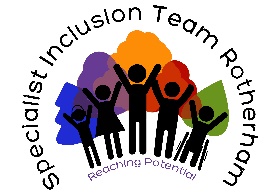 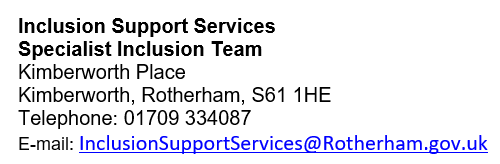 Specialist Inclusion TeamPupil, School, Parent/Carer ViewsPupil’s NamePupil’s views:What are you good at?What do you want help with?School’s views:What is your greatest need in teaching this pupil?What would the pupil say was their greatest need?Pupil interests and strengths:Parent/Carer views:Your child’s strengths and areas in which your child is most interested:What is your biggest concern regarding your child?